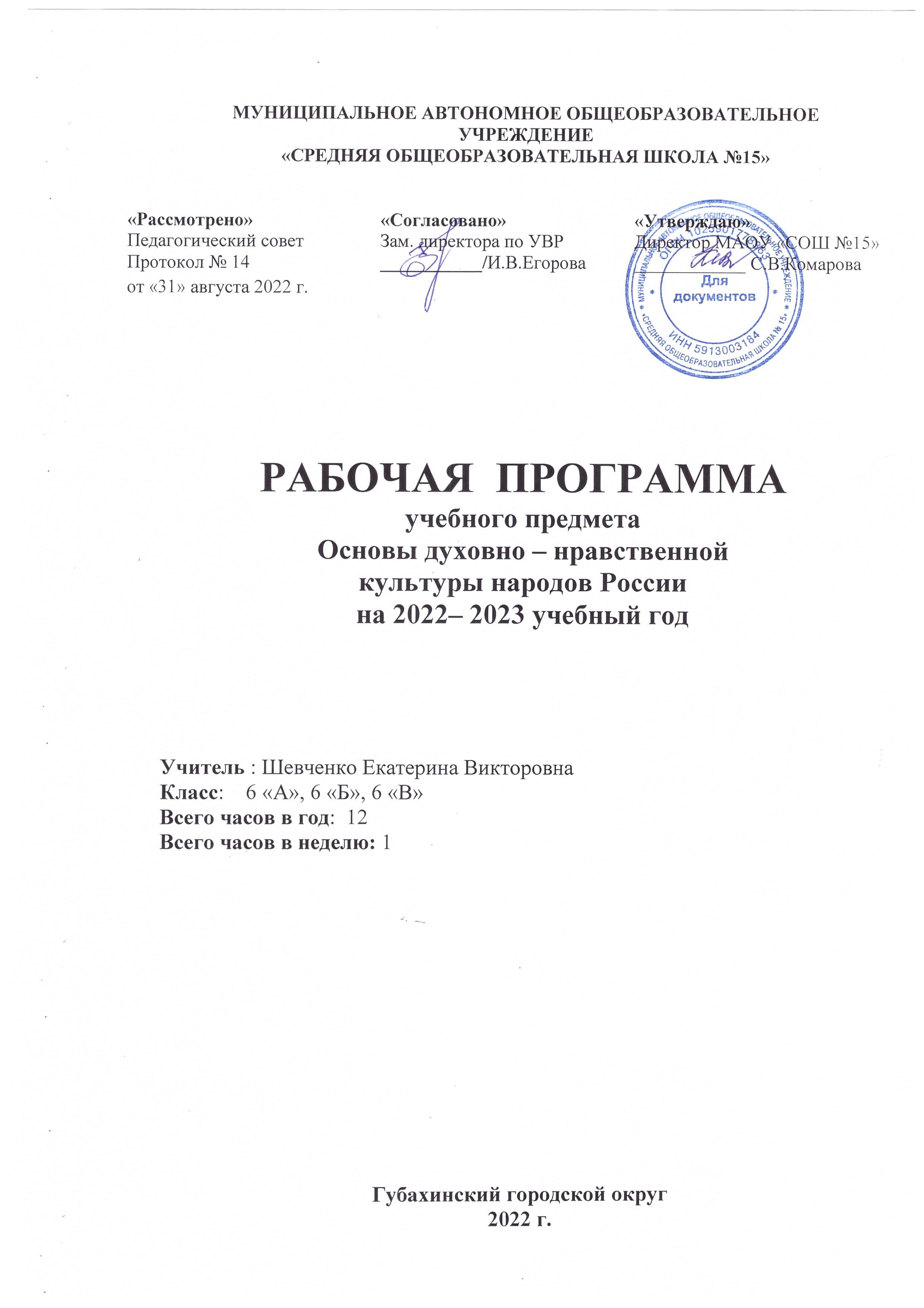 Пояснительная записка Роль и место дисциплины в образовательном процессеГлавное  назначение  предмета «Основы духовно-нравственной культуры народов России» – развивать  общую  культуру  школьника,  формировать  гражданскую  идентичность, осознание  своей  принадлежности  к  народу,  национальности,  российской  общности; воспитывать уважение к представителям разных национальностей и вероисповеданий.  Исходя из этого, главной особенностью этого курса является  представление  культурообразующего  содержания  духовно-нравственного  воспитания.  Именно  культурообразующее  «ядро»  отражает  все  грани общекультурного,  этического,  религиозного  содержания,  ориентированного  на потребности  как  религиозной,  так  и  нерелигиозной  части  общества.  Речь идет о формировании у школьников представлений о вкладе разных религий в  становление  культуры  общества,  о  роли  различных  конфессий  в  воспитании  у подрастающего  поколения нравственных ценностей.  Рабочая программа по основам духовно-нравственной культуры народов России: для 6 класса составлена на основе следующих нормативных документов и методических рекомендаций: Закон Российской Федерации «Об образовании» (от 29.12.2012 № 273 - ФЗ).Федеральный государственный образовательный стандарт начального общего образования (утвержден приказом Минобрнауки России от 6 октября . № 373, зарегистрирован в Минюсте России 22 декабря ., регистрационный номер 17785).Приказ Министерства образования и науки России от 26.11.2010 № 1241 "О внесении изменений в федеральный государственный образовательный стандарт начального общего образования, утвержденный приказом Министерства образования и науки Российской Федерации от 6 октября . № 373".Приказ  Министерства образования и науки России от 22 сентября . № 2357 "О внесении изменений в федеральный государственный образовательный стандарт начального общего образования, утверждённый приказом Министерства образования и науки Российской Федерации от 6 октября . № 373" (зарегистрирован в Минюсте России 12 декабря ., регистрационный номер 22540).Санитарно-эпидемиологические правила и нормативы СанПиН 2.4.2.2821-10 "Санитарно-эпидемиологические требования к условиям и организации обучения в общеобразовательных организациях" С изменениями и дополнениями от: 29 июня ., 25 декабря ., 24 ноября .Федеральный перечень учебников, рекомендованных Министерством образования и науки Российской Федерации к использованию в образовательном процессе в общеобразовательных учреждениях на 2021/2022 учебный год: Приказ от 31 марта 2014 года № 253 Об утверждении федерального перечня учебников, рекомендуемых к использованию при реализации имеющих государственную аккредитацию образовательных программ начального общего, основного общего, среднего общего образования. С изменениями на 26 января 2016 года.Основная образовательная программа основного общего образования МАОУ «СОШ №15»Примерная основная образовательная программа образовательного учреждения: основная школа. — М.: Вентана-Граф, .Методическое пособие «Основы духовно-нравственной культуры народов России» 6 класс: М.: Вентана-Граф, 2015	Цель: сохранение духовно-нравственного здоровья детей, приобщение их к нравственным и духовным ценностям православной культуры, изучение истории, культуры, природно-экологического своеобразия России, стремление возродить традиции семейного воспитания.Задачи:- воспитывать уважение к нравственным нормам религиозной морали, народов России;- учить различать добро и зло, любить добро, быть в состоянии творить добро;- пресекать (в разных формах) безнравственные проявления в стремлениях и действиях ребенка;- создать условия для восприятия целостной картины мира;- формировать чувство любви к Родине на основе изучения национальных культурных традиций.
Общая характеристика учебного предметаОсобое значение изучения данного предмета определяется возрастными и познавательными возможностями детей 12-13 лет, когда наблюдается большой интерес к социальному миру, общественным событиям; они открыты для общения на различные темы, включая религиозные. Школьники этого возраста уже располагают сведениями об истории нашего государства, ориентируются в понятии «культура». У них развиты предпосылки исторического мышления, на достаточном уровне представлено логическое мышление, воображение, что позволяет решать более сложные теоретические задачи и работать с воображаемыми ситуациями. Шестиклассники могут читать более серьезные тексты, исторические документы, они достаточно хорошо владеют информационными умениями и способны работать с информацией, представленной в разном виде (текст, таблица, диаграмма, иллюстрация и пр.).Место учебного предмета в учебном планеДанная рабочая программа регионального компонента рассчитана на 12 часов из расчета 1 учебный час в неделю.Основные виды учебной деятельности  Программа предусматривает формирование у воспитанников общеучебных умений и навыков, универсальных способов деятельности и ключевых компетенций. На учебных занятиях практикуются различные виды деятельности:Познавательная деятельность:- использование для познания окружающего мира различных естественнонаучных методов: наблюдение, измерение, эксперимент, моделирование;- формирование умений различать факты, гипотезы, причины, следствия, доказательства, законы, теории;- овладение адекватными способами решения теоретических и экспериментальных задач;- приобретение опыта выдвижения гипотез для объяснения известных фактов и экспериментальной проверки выдвигаемых гипотез.Информационно-коммуникативная деятельность:- владение монологической и диалогической речью, способность понимать точку зрения собеседника и признавать право на иное мнение;- использование для решения познавательных и коммуникативных задач различных источников информации.Рефлексивная деятельность:- владение навыками контроля и оценки своей деятельности, умением предвидеть возможные результаты своих действий;- организация учебной деятельности: постановка цели, планирование, определение оптимального соотношения цели и средств.Формы и методы организации учебной деятельностиРабота по программе предполагает использование разнообразного наглядного материала: таблиц, схем, рисунков, сюжетных картин, фрагментов кинофильмов.  Также выполнение ряда практических заданий: ответы на вопросы учителя по теме, работа с простейшими психологическими тестами, деловые игры, драматизация, практические упражнения в ходе изучения правил поведения и этикета, как особо нормированных требований общества к человеку в обществе. На уроках применяются следующие виды деятельности: словесные - рассказ, объяснение, беседа, работа с учебником и книгой. Наглядные - наблюдение, демонстрация. Практические – упражнения.	Методы преподавания отбираются с учётом важной роли в изучении данного курса документального и наглядно-иллюстративного материала. Ведущая роль отводится активным методам обучения (диалоги, беседы, повествовательные рассказы).   Уроки строятся с применением игровой технологии. Использование игровых технологий, технологий личностно-ориентированного и дифференцированного обучения, информационно-коммуникационных технологий способствует формированию основных компетенций учащихся, развитию их познавательной активности.Содержание учебного предметаВведение (1 час). Россия – родина моя.Дерево добра (4 часа). О дружбе и друзьях. Милосердие, сочувствие. Правда и ложь. Добрые слова и добрые дела.Край, в котором ты живешь (1 час). История возникновения родного города: памятники, храмы, соборы города. Православная культура (3 часа). Рождество Христово. Пасха. Иконография.Хозяева и хозяюшки (2 часа). Семья, дом. Моя родословная.Итоговое занятие (1 час). Результаты изучения учебного предметаВ соответствии с федеральным государственным стандартом основного общего образования содержание данного предмета определяет достижение личностных, метапредметных и предметных результатов освоения основной образовательной программы.Личностные цели представлены двумя группами. Первая отражает изменения, которые должны произойти в личности субъекта обучения. Это:готовность к нравственному саморазвитию; способность оценивать свои поступки, взаимоотношения со сверстниками;достаточно высокий уровень учебной мотивации, самоконтроля и самооценки;личностные качества, позволяющие успешно осуществлять различную деятельность и взаимодействие с ее участниками.Другая группа целей передает социальную позицию школьника, формирование его ценностного взгляда на окружающий мир, основ российской гражданской идентичности, понимания особой роли многонациональной России в современном мире; воспитание чувства гордости за свою Родину, российский народ и историю России; ценностей многонационального российского общества; воспитание уважительного отношения к своей стране, ее истории, любви к родному краю, своей семье, гуманного отношения, толерантности к людям, независимо от их возраста, национальности, вероисповедания; понимание роли человека в обществе, принятие норм нравственного поведения, правильного взаимодействия со взрослыми и сверстниками; формирование эстетических потребностей, ценностей и чувств.Личностные результаты: - осознание своей принадлежности к народу, национальности, стране, государству; чувство привязанности и любви к малой родине, гордости и за своё Отечество, российский народ и историю России (элементы гражданской идентичности);- понимание роли человека в обществе, принятие норм нравственного поведения;- проявление гуманного отношения, толерантности к людям, правильного взаимодействия в совместной деятельности, независимо от возраста, национальности, вероисповедания участников диалога или деятельности;-стремление к развитию интеллектуальных, нравственных, эстетических потребностей.Метапредметные  результаты определяют круг универсальных учебных действий разного типа (познавательные, коммуникативные, рефлексивные, информационные), которые успешно формируются средствами данного предмета. Среди них:- владение коммуникативной деятельностью, активное и адекватное использование речевых средств  для решения задач общения с учетом особенностей собеседников и ситуации общения (готовность слушать собеседника и вести диалог; излагать свое мнение и аргументировать свою точку зрения, оценивать события, изложенные в текстах разных видов и жанров); - овладение навыками смыслового чтения текстов различных стилей и жанров, в том числе религиозного характера; способность работать с информацией, представленной в разном виде и разнообразной форме;-овладение методами познания, логическими действиями и операциями (сравнение, анализ, обобщение, построение рассуждений); - освоение способов решения проблем творческого и поискового характера; - умение строить совместную деятельность в соответствии с учебной задачей и культурой коллективного труда.Предметные результаты обучения нацелены на решение, прежде всего, образовательных задач:        - осознание целостности окружающего мира, расширение знаний о российской многонациональной культуре, особенностях традиционных религий России;- использование полученных знаний в продуктивной и преобразующей деятельности; способность к работе с информацией, представленной разными средствами;- расширение кругозора и культурного опыта школьника, формирование умения воспринимать мир не только рационально, но и образно.Универсальные учебные действия.Познавательные:  - характеризовать понятие «духовно-нравственная культура»;  - сравнивать нравственные ценности разных народов, представленные в фольклоре, искусстве, религиозных учениях; -  различать культовые сооружения разных религий; - формулировать выводы и умозаключения на основе анализа учебных текстов.Коммуникативные:  - рассказывать о роли религий в развитии образования на Руси и в России; - кратко характеризовать нравственные ценности человека (патриотизм, трудолюбие, доброта, милосердие и др.).Рефлексивные:  - оценивать различные ситуации с позиций «нравственно», «безнравственно»;  - анализировать и оценивать совместную деятельность (парную, групповую работу) в соответствии с поставленной учебной задачей, правилами коммуникации и делового этикета.Информационные:  - анализировать информацию, представленную в разной форме (в том числе графической) и в разных источниках (текст, иллюстрация, произведение искусства). К концу обучения учащиеся научатся:Календарно-тематическое планирование по ОДНКНР в 6 классеУчебно-методический комплексКорректировка календарно-тематического планированияучитель Градовская Е.Епредмет Основы духовно-нравственной культуры народов России6  классЛичностныеРегулятивныеПознавательныеКоммуникативные• осознавать себя ценной частью большого разнообразного мира (природы и общества);• испытывать чувство гордости за красоту родной природы, свою малую Родину, страну;• формулировать самому простые правила поведения в природе;• осознавать себя гражданином России;• объяснять, что связывает тебя с историей, культурой, судьбой твоего народа и всей России;• искать свою позицию в многообразии общественных и мировоззренческих позиций, эстетических и культурных предпочтений;• уважать иное мнение;• вырабатывать в противоречивых конфликтных ситуациях правила поведения.• определять цель учебной деятельности с помощью учителя и самостоятельно, искать средства её осуществления;• учиться обнаруживать и формулировать проблему, выбирать тему проекта;• составлять план выполнения задач, решения проблем творческого и поискового характера, выполнения проекта совместно с учителем;• работая по плану, сверять свои действия с целью и, при необходимости, исправлять ошибки;• работая по составленному плану, использовать, наряду с основными, и дополнительные средства (справочная литература, сложные приборы, средства ИКТ);• в ходе представления проекта учиться давать оценку его результатов;• понимать причины своего неуспеха и находить способы выхода из этой ситуации.• предполагать, какая информация нужна;• отбирать необходимые словари, энциклопедии, справочники, электронные диски;• сопоставлять  и отбирать информацию, полученную из  различных источников (словари, энциклопедии, справочники, электронные диски, сеть Интернет);• выбирать основания для  сравнения, классификации объектов;• устанавливать аналогии и причинно-следственные связи;• выстраивать логическую цепь рассуждений;• представлять информацию в виде таблиц, схем, опорного конспекта, в том числе с применением средств ИКТ.• организовывать взаимодействие в группе (распределять роли, договариваться друг с другом и т.д.);•  предвидеть (прогнозировать) последствия коллективных решений;• оформлять свои мысли в устной и письменной речи с учётом своих учебных и жизненных речевых ситуаций, в том числе с применением средств ИКТ;• при необходимости отстаивать свою точку зрения, аргументируя ее. Учиться подтверждать аргументы фактами;• слушать других, пытаться принимать другую точку зрения, быть готовым изменить свою точку зрения.№№Тема урока (тип урока)Дата планДата фактРешаемые проблемыПланируемые результатыПланируемые результатыПланируемые результаты№№Тема урока (тип урока)Дата планДата фактРешаемые проблемыпредметныеличностныеметапредметные1.1.Россия – родина мояВосстановление целостного представления о нашей Родине - России. Формирование представления о духовном мире людей и культурных традициях. Сравнительный анализ прошлого  и настоящего страны. Научиться основным нравственным и правовым понятиям, нормам и правилам, понимать их роль как решающих регуляторов общественной жизни, уметь применять эти нормы и правила при анализе и оценке реальных ситуаций, расширять оценочную деятельность.  Осознание самого себя частью своей Родины – России, формирование навыков анализа, индивидуального и коллективного проектированияК: развивать умение обмениваться знаниями между членами группы для принятия эффективных совместных решений.Р: определять последовательность промежуточных целей с учетом конечного результата, составлять план последовательности действий.П: осуществлять расширен информации с использованием ресурсов библиотек  Интернета, анализировать, сравнивать, классифицировать и обобщать факты и явления.2.2.О дружбе и друзьях.«Золотое правило» общения.Правила вежливого отказа, несогласия. Проявление тактичности и доброжелательности в общенииПословицы о дружбе, взаимовыручке.Научиться  применять знания длякомпромисса при разрешении спорных ситуаций. Проявлять положительные моральные качества в достойном поведении, поступках. Формирование умения ценить дружбу, дорожить друзьями и хорошими отношениями со своими   одноклассниками; развивать стремления быть терпимым в обществе людей.П.: осуществлять расширенный поиск информации с использованием библиотек и Интернета, анализировать, сравнивать, классифицировать и обобщать факты.Р.: определять последовательность промежуточных целей с учетом конечного результата, составлять план последовательности действий.К. :формулировать собственное мнение и свою позицию, вести посильный диалог по обсуждаемым вопросам3.3.Милосердие, сочувствие.Способствовать осмыслению  понятий «милосердие», «сочувствие». Качества настоящего друга. Отношения в классном коллективе. Проявление милосердия в классе, школе.Научиться обобщать, систематизировать знания пословиц и поговорок  о милосердии, сочувствии из фольклора  разных народов РоссииФормирование мотивированности и направленности ученика на активное и созидательное участие в общественной   жизни, заинтересованности не только в личном успехе, но и в развитии различных сторон жизни класса, школы.П: освоение способов решения проблем поискового характераР: формирование умения планировать последовательность действий, контролировать и оценивать учебные действияК: формулировать собственное мнение и свою позицию.4.4.Правда и ложь.Правда и неправда, полуправда, ложь.  Искренность. Честность. Взаимосвязь правдивости и душевного покоя. Святая ложь. Из истории лжи.Научиться применять правила поведения в обществе: порядочности и скромности, гордости за поступки наших предков; умение раскрывать авторский замысел художественного произведения, выявлять в нём этические понятия.Формулирование определений понятий «правда», «ложь», «полуправда», «честность», «искренность», «правдивость».П: овладение навыками смыслового чтения текстов различных стилей и жанров, развивать мотивы и интересы в своей познавательной деятельности.Р: определять последовательность промежуточных целей с учетом конечного результата, составлять план последовательности действий.К: развивать умение обмениваться знаниями между членами группы для принятия эффективных совместных решений, организовывать работу в паре и в группе.5.5.Добрые слова и добрые дела.Развитие представлений о добре и добрых делах в разные периоды истории нашей страны.Научиться выявлять позитивные результаты совершения добрых дел и поступков, опираясь на примеры из художественных произведений. Уметь подобрать тематические пословицы.Формирование мотивированности и направленности ученика на возможность видеть в себе движения к добру и злу и различать их, воспитывать желание делать выбор в пользу добра, следовать за добрыми влечениями сердца и совести (добронравие), формировать христианское отношение к ближним. П.: осуществлять поиск необходимой информации; использовать общие приёмы решения задач, анализировать информацию, строить рассуждения.Р.:умение самостоятельно определять цели своего обучения, ставить и формулировать для себя новые задачи обучения, К:осознанного построения речевых высказываний в соответствии с задачами коммуникации6.История возникновения родного города.Знакомство   с историей  своей малой родины – города Губахи, развивать  чувство  патриотизма и гордости за свою малую родину.  Научиться объяснять и конкретизировать примерами смысл понятия «малая родина». Научиться основным нравственным   понятиям, нормам и правилам, понимать их роль как решающих регуляторов общественной жизни, уметь применять эти нормы и правила при анализе и оценке реальных ситуаций.Формирование ценностного отношения к своей малой родине;  развитие творческих способностей  учащихся.Оформлять свои мысли в устной и письменной речи: составлять монологические высказывания и небольшие повествовательные тексты с элементами рассуждения.П: вести информационный поиск  выделять и систематизировать необходимую информацию из различных источников, переносить  информацию с одного вида источника в словесную форму.Р: выбирать действия в сооветветствии с поставленной задачей и условиями её реализации, воспринимать, эмоционально оценивать произведение, давать ему образную характеристикуК:выстраивать коммуникативно-речевые действия, направленные на учёт позиции собеседника7.Рождество Христово.   Праздник «Рождественские колядки»Праздник  Рождества Христова.Евангельская история Рождества. Традиции празднования Рождества в русской православной культуре.Рождественские рассказы и сказки. Святки,  народные святочные традиции.Знать     христианские праздники русской православной церкви.Формирование твердых нравственных ориентиров в образцах православной жизни на основе веры, надежды и любви Уважительное отношение к  культуре и религии православия; воспитание доброжелательности и эмоционально-нравственной отзывчивостиП: вести информационный поиск  выделять и систематизировать необходимую информацию из различных источников, владение логическими действиями сравненияР: формирование умения планировать последовательность действий, контролировать и оценивать учебные действияК:готовность вступать в диалог, формулировать собственное  мнение и позицию8.Пасха.  Пасха – главный христианский праздник.великий пост. Правила великого поста.Смысл  поста для православных верующих.Подготовка  к Пасхе. Традиционные  пасхальные блюда. Пасхальная служба в храме. Крестный ход. Пасхальные колоколь-ные звоны.Знать историю Русской Православной Церкви, раскрыть культурнообразующую и государствообразующую роль Церкви в истории России.Формирование интереса к истории православия, к образцам личного подвига благочестия. Воспитывать любовь и уважение к Родине, ее культуре, святыням.П: вести информационный поиск  выделять и систематизировать необходимую информацию из различных источников, владение логическими действиями сравненияР: формирование умения планировать последовательность действий, контролировать и оценивать учебные действияК:готовность вступать в диалог, формулировать собственное  мнение и позицию9.Иконография  Заочная экскурсия в мастерскую иконографии.   Знать об основных направлениях  по сохранению духовных ценностей русской культурыФормирование  уважительного отношения к истории и духовным ценностямП: вести информационный поиск  выделять и систематизировать необходимую информацию из различных источников;Р: выбирать действия в соответствии с поставленной задачей и условиями её реализации, воспринимать, эмоционально оценивать и давать  образную характеристику представ-ленным для анализа живописным объектам культурного наследия:К: вести посильный диалог по обсуждаемым вопросам на языке искусства, принимать различные точки зрения10.Семья, дом Знакомство с осмысленным и целесообразным устройством предметной среды русского дома, особенностями мужских и женских домашних трудов, традиционной подготовкой и проведением праздничных дней.Расширение кругозора и культурного опыта школьника, формирование умения воспринимать мир не только рационально, но и образно. Принятие норм нравственного поведения в семье, понимание ценности жизни в семьеП: овладение навыками смыслового чтения, установление аналогий  и причинно-следственных связей,   выделять и систематизировать необходимую информацию из различных источниковР: выбирать действия в соответствии с поставленной задачей и условиями её реализацииК: выстраивать коммуникативно-речевые действия, направленные на учёт позиции собеседника в ходе учебного диалога.11.Моя родословнаяСпособствовать закреплению интереса к истории своей фамилии, своей семьи, воспитывать любовь и уважительное отношение к родителям и предкам, Создание генеалогического дерева.Формирование и развитие личности, развитие партнерского отношения с семьей.Воспитание в детях заботливости о родных, развитие ответственности за свои поступкиП:уметь выделять существенную информацию в свойствах и связях.Р: контроль и самоконтроль процесса и результата учебной деятельности.  К.: коммуникация как взаимодействие: понимание разных оснований для оценки одного и того же текста. Задавать вопросы для организации собственной деятельности.12.Урок обобщения по курсу. Повторение основных содержательных моментов курса.Уметь выступатьперед аудиторией,правильнопрезентоватьработуМотивация учебной деятельности привыполнении задании на основе имеющихся знаний. Самооценка на основе критериев успешности учебной деятельностиП: уметь выделять существенную информацию. свойствах и связях.Р: составлять последовательность действий, формировать способность к волевому усилию при преодолении препятствий.К: самостоятельно организовывать учебное взаимодействие в группе, в дискуссии уметь выдвинуть аргументы и контраргументы, оценивать свои учебные достижения, поведение, черты характера с учетом мнения других людейУчебная программаУчебникМетодический материалДидактическийматериалДополнительнаялитератураАвторская программа «Основы духовно-нравственной культуры народов России» 6 класс, авторы Н.Ф.Виноградова, В.И.Власенко, А.В.Поляков.,рекомендовано Министерством образования и науки Российской Федерации. Москва. Издательский центр «Вентана Граф» 2015«Основы духовно-нравственной культуры народов России» 6 класс, авторы Н.Ф.Виноградова, В.И.Власенко, А.В.Поляков.,рекомендовано Министерством образования и науки Российской Федерации. Москва. Издательский центр «Вентана Граф» 20171. Бабкина Н.В. «Познавательная деятельность младших школьников» издательство «Аркти» Москва 2002г.2. Воронцов А.Б. «Практика развивающего обучения»  М.: Русская энциклопедия, 1998г.3. Леонтович А.В. «Исследовательская деятельность учащихся как средство воспитания» “Завуч” 2001г. № 14. Никандров С.Ф. «Православная культура» М. «Покров» 2003г.5. о. Владимир «Азбука православного воспитания» Ж. «Аксиос 2002г»ВидеофильмыКарточкисхемы1.Энциклопедия. Я познаю мир.  История России– М.: ООО Издательство «Астрель», 2008.2.Энциклопедия. Я познаю мир.  Культура -  М.: ООО Издательство «Астрель», 2005.3.Энциклопедия. Я познаю мир.  Всё обо всём -  М.: ООО Издательство «Астрель», 2007.4.Савенков А.И. «Я - исследователь» Рабочая тетрадь для младших школьников. Издательский дом «Федоров» г. Самара 2007г.5.Давыдова Н.В. «Православный Букварь» Свято - Троицкая Сергиева Лавра 2002гЧетвертьТема По программе (план)Фактическое время проведенияПричина корректировки(б\л, праздничный день, отпуск, курсы)За счет каких часов проведена корректировка программы(часов элективных, развивающих курсов, дополнительные часы по приказу)Примечание 